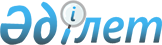 Қазақстан Республикасы Үкiметiнiң адамды сатуға қарсы күрес, қылмысты болдырмау және оның алдын алу жөнiндегі 2004-2005 жылдарға арналған iс-шаралар жоспары туралыҚазақстан Республикасы Үкіметінің 2004 жылғы 24 ақпандағы N 219 қаулысы

      Адамды сатуға қарсы қарсы күрес, қылмысты болдырмау және оның алдын алу жөнiндегi жұмысты қамтамасыз ету және үйлестіру мақсатында Қазақстан Республикасының Үкiметi қаулы етеді: 

      1. Қоса беріліп отырған Қазақстан Республикасы Үкiметiнiң адамды сатуға қарсы күрес, қылмысты болдырмау және оның алдын алу жөнiндегi 2004-2005 жылдарға арналған iс-шаралар жоспары (бұдан әрi - Жоспар) бекiтілсiн. 

      2. Облыстардың, Астана және Алматы қалаларының әкiмдерi бiр ай мерзiмде адамды сатуға қарсы күрес, қылмысты болдырмау және оның алдын алу жөнiндегі 2004-2005 жылдарға арналған өңiрлiк жоспарларды әзiрлесiн және бекiтсiн. 

      3. Қазақстан Республикасының Президентiне тiкелей бағынатын және есеп беретін орталық атқарушы және мемлекеттік органдар (келiсiм бойынша), облыстардың, Астана және Алматы қалаларының әкiмдерi Жоспарда көзделген iс-шаралардың iске асырылуын қамтамасыз етсiн және Қазақстан Республикасының Әдiлет министрлiгiне жыл сайын, ағымдағы жылдың 20 шілдесi мен 20 қаңтарынан кешiктiрмей, Жоспар iс-шараларының орындалуы туралы ақпарат ұсынсын. 

      4. Қазақстан Республикасының Әділет министрлiгi Қазақстан Республикасының Үкiметiне жыл сайын, ағымдағы жылдың 30 шілдесi мен 30 қаңтарынан кешiктiрмей, Жоспарда көзделген iс-шаралардың орындалуы туралы жиынтық ақпарат ұсынсын. 

      5. Осы қаулы қол қойылған күнінен бастап күшіне енедi.        Қазақстан Республикасының 

      Премьер-Министрі 

Қазақстан Республикасы  

Yкіметінiң        

2004 жылғы 24 ақпандағы 

N 219 қаулысымен    

бекiтiлген        

  Қазақстан Республикасы Yкiметiнiң адамды сатуға қарсы күрес, қылмысты болдырмау және оның алдын алу жөнiндегі 2004-2005 жылдарға арналған iс-шаралар жоспары          Ескерту. Жоспарға өзгеріс енгізілді - ҚР Үкіметінің 2005.01.28.  N 73  қаулысымен.   ____________________________________________________________________ 

   |              |         |           |        | Болжанып |Қаржы. 

Р/с|   Іс-шара    | Аяқталу |Орындауға  |Орындалу| отырған  |ландыру 

 N |              | нысаны  |жауаптылар | мерзімі| шығыстар |көздері 

   |              |         |           |        |   (мың   | 

   |              |         |           |        |  теңге)  | 

____________________________________________________________________ 

 1 |      2       |    3    |     4     |    5   |     6    |   7 

____________________________________________________________________ 

1  БАҚ арқылы     Қазақстан  МАСМ,        Жылына   Қаржылан.   - 

   адамдарды      Республи.  IIМ, СIМ,     екі     дыру 

   сатуға қарсы   касының    ҰҚК,          рет     талап 

   күрес шара.    Үкiметiне  Еңбекминi,            етілмейді 

   ларын ақпарат. ақпарат    Әдiлетминi, 

   тық жариялау              БҒМ, Қаржы- 

                             мині, ОӘҰК 

                             (келiсiм 

                             бойынша), 

                             облыстардың, 

                             Астана және 

                             Алматы 

                             қалаларының 

                             әкiмдерi 2  Жоғары және    Қазақстан  БҒМ           2004    Қаржылан.   - 

   орта кәсiби    Республи.                жылғы   дыру 

   оқу орында.    касының                 3-тоқсан талап 

   рының оқу      Үкіметіне                        етілмейді 

   бағдарлама.    ақпарат 

   ларына 

   адамдарды 

   сатудың 

   мәселелерi 

   бойынша 

   арнайы 

   курс енгiзу 3  Қазақстан      Қазақстан  Әділетминi,   2004    Қаржылан.   - 

   Республикасы.  Республи.  IIМ, CIM,     жылғы   дыру 

   ның Адамдарды  касының    Бас прокура. 2-тоқсан талап 

   сатуға және    Үкіметіне  тура                  етілмейді 

   үшiншi тұлға.  ұсыныс     (келiсiм 

   лардың                    бойынша), 

   жезөкшелiктi              ҰҚК 

   пайдалануына              (келiсiм 

   қарсы күрес               бойынша), 

   туралы конвен.            КБА, ҚПА 

   цияға қосылуы 

   жөнiнде ұсыныс 

   дайындау 4  ХЕҰ-ның        Қазақстан  Еңбекмині     2004     Қаржылан.   - 

   Балалар еңбе.  Республи.  ІІМ           жылғы    дыру 

   гінiң ең нашар касының                 1-тоқсан  талап 

   түрлерiне      Үкіметіне                         етілмейді 

   тыйым салу     ақпарат 

   және жою 

   жөнiндегi 

   шұғыл шаралар 

   туралы конвен. 

   циясы бойынша 

   мемлекет 

   қабылдаған 

   мiндеттеме. 

   лердi бұдан 

   әрi iске асыру 

   жөнiнде шара. 

   лар қабылдау 5  БҰҰ-ның        Қазақстан  ІІМ, CIM,     2004    Қаржылан.   - 

   Ұлтаралық      Республи.  Әділетминi,   жылғы   дыру 

   ұйымдасқан     касы       Бас прокура. 4-тоқсан талап 

   қылмысқа қарсы Заңының    тура                  етілмейді 

   конвенциясын   жобасы     (келiсiм 

   бекiту туралы             бойынша), 

   Заң жобасын               ҰҚК 

   әзiрлеу                   (келiсiм 

                             бойынша), 

                             Қаржыминi,  

                             ҚПА 6  БҰҰ-ның        Қазақстан  ІІМ, CIM,     2004    Қаржылан.   - 

   Адамдарды      Республи.  Әділетминi,   жылғы   дыру 

   сатудың,       касы       Бас прокура. 2-тоқсан талап 

   әсiресе әйел.  Халықара.  тура                  етілмейді 

   дер мен бала.  лық ұйым.  (келiсiм 

   ларды сатудың  дармен     бойынша), 

   алдын алу      ынтымақ.   ҰҚК 

   және болдырмау тастық     (келiсiм 

   туралы және    жөнінде    бойынша), 

   сол үшiн       Сарапта.   КБА, ҚПА 

   жазалау және   малық 

   көшiп-қонушы.  кеңеске 

   ларды құрлық,  ұсыныс 

   теңiз және 

   әуе арқылы 

   заңсыз әкетуге 

   қарсы ұлтара. 

   лық ұйымдасқан 

   қылмысқа қарсы 

   конвенциясының 

   Хаттамасына 

   Қазақстан 

   Республикасы. 

   ның қосылуы 

   жөнiнде ұсыныс 

   енгiзу 7  Халықаралық    Қазақстан  ІІМ, КДА,     2004    Қаржылан.   - 

   ұйымдармен     Республи.  ДСМ, ОӘҰК     жылғы   дыру 

   бiрлесіп,      касының    (келісім     2-тоқсан талап 

   адамдарды      Үкіметіне  бойынша),             етілмейді 

   сатудың        ұсыныс     облыстар. 

   құрбандарына              дың, Астана 

   көмек көрсету             және Алматы 

   жөнiнде дағда.            қалаларының 

   рыс орталық.              әкімдері 

   тарын құру 

   жөнінде ұсыныс. 

   тар дайындау 8  Адамдарды      Қазақстан  ОӘҰК          2005    Қаржылан.   - 

   сатудың        Республи.  (келісім      жылғы   дыру 

   құрбандарын    сының      бойынша),    1-тоқсан талап 

   әлеуметтiк     Үкіметіне  Еңбекмині,            етілмейді 

   оңалту жөнiнде ұсыныс     ІІМ, 

   (әлеуметтік,              Әділетмині, 

   құқықтық,                 ДСМ, БҒМ 

   медициналық, 

   психологиялық 

   көмек көрсету) 

   ұсыныстар 

   дайындау 9  Шетелдiк жұмыс Қазақстан  Еңбекминi,    2004    Қаржылан.   - 

   күшін тарту    Республи.  Бас прокура.  жылғы   дыру 

   және жұмыс     касының    тура         3-тоқсан талап 

   күшiн          Үкіметіне  (келiсiм              етілмейді 

   Қазақстан      ұсыныс     бойынша), 

   Республикасы.             КДА, IIМ, 

   нан әкету                 Әділетминi, 

   жөнiнде                   облыстардың, 

   нормативтiк               Астана және 

   құқықтық                  Алматы 

   кесiмдердi                қалаларының 

   жетілдiру                 әкiмдерi 

   жөнiнде ұсыныс. 

   тар дайындау 10 Қазақстан      Норматив.  Әділетмині,   2004    Қаржылан.   - 

   Республикасы.  тiк        БҒМ, СІМ,     жылғы   дыру 

   ның азамат.    кұқықтық   ОӘҰК         3-тоқсан талап 

   тары, шетел.   кесімдер.  (келiсiм              етілмейді 

   дiктер болып   дің        бойынша) 

   табылатын      жобалары 

   балаларды 

   асырап алу 

   мәселелерiн 

   реттейтiн 

   заңнамаға 

   өзгерiстер мен 

   толықтырулар 

   енгiзу жөнiнде 

   ұсыныстар 

   даярлау 11 Сауданың       Қазақстан  СІМ,           2004   Қаржылан.   - 

   құрбандарын    Республи.  ЭБЖМ,          жылғы  дыру 

   азаматтығы бар касының    Қаржымині    3-тоқсан талап 

   мемлекетке     Үкіметіне                        етілмейді 

   қайтару немесе ұсыныс 

   олардың 

   транзитi үшiн 

   қаржы қаража. 

   тын бөлу 

   тетiгi бойынша 

   ұсыныстар 

   дайындау 12 Басқа          Қазақстан  ІІМ, Бас      2004    Қаржылан.   - 

   мемлекеттердiң Республи.  прокуратура   жылғы   дыру 

   азаматтары     касының    (келiсiм     3-тоқсан талап 

   болып табыла.  Үкіметіне  бойынша),             етілмейді 

   тын адамдарды  ұсыныс     Әдiлетминi 

   сатудың 

   құрбандарын ҚР 

   аумағына келу 

   бөлігіндегі 

   заңнаманы 

   жетілдiру 

   жөнiнде 

   ұсыныстар 

   дайындау 13 Адамдарды      Қазақстан  Әдiлетминi,   Тұрақты Қаржылан.   - 

   сатуға қарсы   Республи.  МАСМ,                 дыру 

   күрес саласын. касының    СIМ, IIМ,             талап 

   дағы қызметті  Үкіметіне  Қаржыминi,            етілмейді 

   жүзеге асыра.  ақпарат    ЭСЖҚА,  

   тын YЕҰ-ға                Еңбекминi, 

   жәрдемдесу                Бас прокура. 

                             тура 

                             (келiсiм 

                             бойынша), 

                             ОӘҰК 

                             (келiсiм 

                             бойынша) 

__________________________________________________________________        Ескерту:  МАСМ - Мәдениет, ақпарат және спорт министрлiгi; ІІМ - Iшкi iстер министрлiгi; CIM - Сыртқы iстер министрлiгі; ҰҚК - Ұлттық қауiпсiздiк комитетi; Еңбекминi - Еңбек және халықты әлеуметтiк қорғау министрлігі; Әділетминi - Әдiлет министрлігі; БҒМ - Білiм және ғылым министрлігі; ОӘҰК - Отбасы және әйелдер iстерi жөнiндегі ұлттық комиссия; ЭСЖҚА - Экономикалық қылмысқа және сыбайлас жемқорлыққа қарсы күрес агенттігi (қаржы полициясы); КДА - Көшi-қон және демография жөніндегі агенттiк; ДСМ - Денсаулық сақтау министрлiгі; ЭБЖМ - Экономика және бюджеттiк жоспарлау министрлiгі; Қаржыминi - Қаржы министрлігі; БАҚ - Бұқаралық ақпарат құралдары; ҮЕҰ - Yкiметтiк емес ұйымдар; БҰҰ - Бiрiккен Ұлттар Ұйымы. 
					© 2012. Қазақстан Республикасы Әділет министрлігінің «Қазақстан Республикасының Заңнама және құқықтық ақпарат институты» ШЖҚ РМК
				